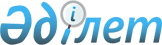 Фильтрлі, фильтрсіз сигареттерге, папиростарға, сигариллаларға және қыздырылатын темекісі бар бұйымдарға ең төмен бөлшек сауда бағаларын белгілеу туралыҚазақстан Республикасы Қаржы министрінің 2022 жылғы 22 ақпандағы № 196 бұйрығы. Қазақстан Республикасының Әділет министрлігінде 2022 жылғы 24 ақпанда № 26923 болып тіркелді.
      ЗҚАИ-ның ескертпесі!
      Осы бұйрық 01.03.2022 ж. бастап қолданысқа енгізіледі
      Ескерту. Бұйрықтың тақырыбы жаңа редакцияда – ҚР Қаржы министрінің 31.03.2022 № 346 (01.04.2022 бастап қолданысқа енгізіледі) бұйрығымен.
      "Темекі өнімдерінің өндірілуі мен айналымын мемлекеттік реттеу туралы" Қазақстан Республикасының Заңының 5-бабы 2-1) тармақшасына сәйкес БҰЙЫРАМЫН:
      1. 20 (жиырма) фильтрлі, фильтрсіз сигаретке, папиростарға, сигариллаларға және қыздырылатын темекісі бар бұйымдарға:
      1) 2023 жылғы 1 шілдеден бастап 2023 жылғы 31 желтоқсанды қоса алғанға дейін жеті жүз он теңге;
      2) 2024 жылғы 1 қаңтардан бастап жеті жүз жетпіс теңге мөлшерінде ең төменгі бөлшек сауда бағалары белгіленсін.
      Ескерту. 1-тармақ жаңа редакцияда - ҚР Премьер-Министрінің орынбасары - Қаржы министрінің 06.06.2023 № 621 (01.07.2023 бастап қолданысқа енгізіледі) бұйрығымен.


      2. Қазақстан Республикасы Қаржы министрлігінің Мемлекеттік кірістер комитеті Қазақстан Республикасының заңнамасында белгіленген тәртіппен:
      1) осы бұйрықтың Қазақстан Республикасының Әділет министрлігінде мемлекеттік тіркелуін;
      2) осы бұйрықтың Қазақстан Республикасы Қаржы министрлігінің интернет-ресурсында орналастырылуын;
      3) осы бұйрық Қазақстан Республикасының Әділет министрлігінде мемлекеттік тіркелгеннен кейін он жұмыс күні ішінде осы тармақтың 1) және 2) тармақшаларында көзделген іс-шаралардың орындалуы туралы мәліметтерді Қазақстан Республикасы Қаржы министрлігінің Заң қызметі департаментіне ұсынылуын қамтамасыз етсін.
      3. Осы бұйрық 2022 жылғы 1 наурыздан бастап қолданысқа енгізіледі және ресми жариялануға тиіс.
					© 2012. Қазақстан Республикасы Әділет министрлігінің «Қазақстан Республикасының Заңнама және құқықтық ақпарат институты» ШЖҚ РМК
				
      Қазақстан РеспубликасыныңҚаржы министрі 

Е. Жамаубаев
